Гребельникова Ольга Дмитриевна(Фамилия Имя Отчество)ОСНОВНАЯ ИНФОРМАЦИЯ: ОБРАЗОВАНИЕ: Дата рождения:11.08.2003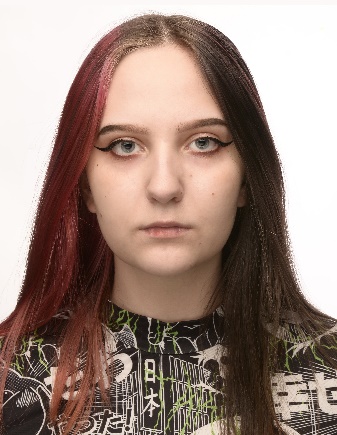 Телефон:89625830697E-mail:   Xatsunova@mail.ru ЦЕЛЬ:Получение должности по профессии Графический дизайнерПериод 
обученияНаименование   образовательного 
учрежденияСпециальность/профессия2019-2023Краевое государственное автономное профессиональное образовательное учреждение «Хабаровский технологический колледж» Графический дизайнер Опыт работы,Практика:ПНП «АПИС» Профессиональные навыки:Работа в фотошоп, индизайн, иллюстратор. Подготовка полиграфической продукции к печати, визуализация, редактирование фото и видео, создание иллюстраций и фирменного дизайна компании.  Дополнительные навыки:Работа с различной документацией, работа в Excel. Пошив не сложных текстильных изделий, ручная роспись, работа с пеноплексом. Личные качества:Стрессоустойчивость, коммуникабельность, ответственность. На размещение в банке данных резюме выпускников на сайте колледжа моей персональной информации и фото СОГЛАСНА На размещение в банке данных резюме выпускников на сайте колледжа моей персональной информации и фото СОГЛАСНА 